Visual of movie ‘Friday the 13th’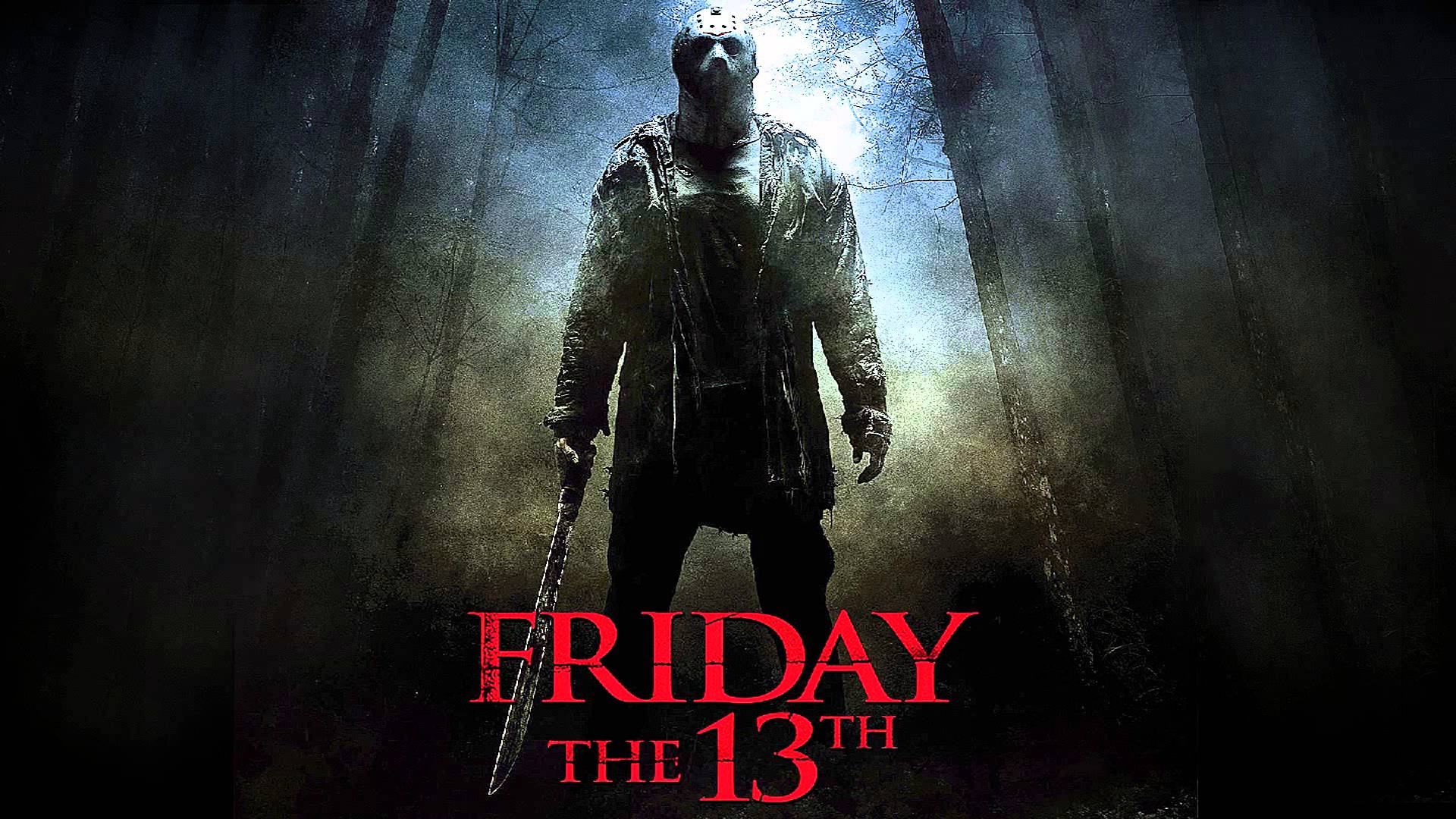 Visual of movie ‘Yes Man’Worksheet for Pre Activity (filled)John is very superstitious.Last Friday was Friday the thirteenth.On his way home, suddenly a black cat appeared in front of him.“A black cat? On Friday the thirteenth? Bad things are going to happen.”Since then, he’s dreamed of big scary black cats every night.He’s felt very uneasy.He hasn’t’ slept well.He hasn’t eaten well.He’s been afraid of going out.He hasn’t gone to work.He hasn’t met his friends.He’s staying at home day and night.Even at home, he’s been scared of being alone in the dark.He’s kept all the lights on.He’s been very strange all week.Poor John. What should we do for him?Worksheet for Pre ActivityJohn is very                               .Last Friday was Friday                                     .On his way home, suddenly a black cat                           in front of him.“A black cat? On Friday the thirteenth? Bad things are                                       .”Since then,                                of big scary black cats every night.He’s felt very                         .He                                well.He                                well.He’s been afraid of going out.He                                work.He                                his friends.                        at home day and night.Even at home,                                  of                                    in the dark.                                                     .He’s                              very                              all week.Poor John. What should we do for him?Examples of superstitions and jinxes (Big size) for Main ActivityI’m avoiding watching live World Cup game when I cheer for my national team because I feel my team will be going to lose if I watch. (True)I like where black underwear when I have an important appointment because I think it will bring good luck to me. (True)I wear a sock from left because I believe the day will be a bad day when I didn’t wear from the left. (Faulse)Examples of superstations and jinxes (A4 size) for Post Activity1) I’m avoiding watching live World Cup game when I cheer for my national team because I feel my team will be going to lose if I watch. (True)2) I like where black underwear when I have an important appointment because I think it will bring good luck to me. (True)3) I wear a sock from left because I believe the day will be a bad day when I didn’t wear from the left. (Faulse)4) I’m avoiding watching live World Cup game when I cheer for my national team because I feel my team will be going to lose if I watch. (True)5) I like where black underwear when I have an important appointment because I think it will bring good luck to me. (True)6) I wear a sock from left because I believe the day will be a bad day when I didn’t wear from the left. (Faulse)7) I’m avoiding watching live World Cup game when I cheer for my national team because I feel my team will be going to lose if I watch. (True)8) I like where black underwear when I have an important appointment because I think it will bring good luck to me. (True)9) I wear a sock from left because I believe the day will be a bad day when I didn’t wear from the left. (Faulse)10) I’m avoiding watching live World Cup game when I cheer for my national team because I feel my team will be going to lose if I watch. (True)█ Listening    Speaking    Reading    Grammar   WritingTopic:  Superstition & JinxInstructor:DianLevel:IntermediateStudents:17Length:40 MinutesMaterials:  Audio File (related superstition contents)Worksheet (attached below)Examples papers for main & post activity2-3 Papers per SsAims:Main Aim – Enabling Ss to improve their listening skills by having Ss discuss their superstition and jinx in a story of superstition to Ss to learn the use of the present perfect tense.Secondary Aim – Ss will share their superstition and jinx by having Ss do a fill in the blank worksheet, match other’s superstition and jinx, bingo game, be participated in listening dictation of a story of audio file and learning tense.Personal Aim – I want to adjust my speaking speed and teaching speed to the level of the learner. I want to improve on my explicit ICQ delivery and time management. I want to try to eye contact more. Language Skills:Speaking – Ss will talk about the superstitions and the jinxes and why they have those things in their life. Writing – Ss will practice dictation and tense.Listening – Ss will listen to other’s personal superstitions and jinxes and the audio file.Reading – Ss will read worksheet, other’s superstitions and jinxes in activities.Language Systems:Lexis – superstition, jinxPhonology – superstition, jinxGrammatical – noneFunction – noneDiscourse – various superstitions and jinxesAssumptions:Ss have personal superstitions and jinxes.There are common superstitions and jinxes.Ss know someone’s superstitions and jinxes.Ss know present perfect tense.Ss have done a dictation activity before.Anticipated Problems and Solutions:Ss can hesitate to share their sensitive superstitions and jinxesTeacher can example a light superstitions and jinxes what they also can accept. (e.g. I think no. 7 is my lucky no. So when I found no.7 in anywhere, I thought I’ll be lucky on it.)Ss can confuse present perfect tense.Teacher can show the differences and practice Ss several times to use clearly.Ss have similar superstitions and jinxes in post-activityTeacher can confirm the acceptable range before the game with Ss’ agreementReferences:       Audio files & Script from English institute.Lead-InLead-InLead-InLead-InMaterials: Loud voiceClean and stretched handsMaterials: Loud voiceClean and stretched handsMaterials: Loud voiceClean and stretched handsMaterials: Loud voiceClean and stretched handsTimeSet UpStudent ActivityTeacher Talk3min.T-WCGreetings and casual discussionQuestions and answer about U.F.O.GreetingGreet Ss and ask about their yesterday after the class and what food they had last night.Guiding & Follow up QuestionsShow Ss U.F.O. photo.Can you tell me what it is?Have you ever seen this before?What are they looking? Circle, Square?Where they come from?Then do you believe Alien?What are they looking?Pre-ActivityPre-ActivityPre-ActivityPre-ActivityMaterials:Audio FileVisual of movie poster ‘Friday the 13th’WorksheetMaterials:Audio FileVisual of movie poster ‘Friday the 13th’WorksheetMaterials:Audio FileVisual of movie poster ‘Friday the 13th’WorksheetMaterials:Audio FileVisual of movie poster ‘Friday the 13th’WorksheetTimeSet UpStudent ActivityTeacher Talk12min.T- SsT- WCT- WCT- WCT- WCSs- SsT- WCSsT- WCFollow up teacher’s elicitingAnswer the T-questionCheck the instructionsCheck demoListen and completeReading the complete sentence and check the correct answerAsk confusing sentenceWrite the examples of present perfect tenseElicitingShow a poster of ‘Friday the 13th’What is this? Movie!Is it romantic movie? NoIs it horrible? YesWhy did it happen on Friday the 13th?Do American think 13th is lucky number? NoThen they think bad luck number? YesWhat can we say this kind of believes? SuperstitionCCQWrite ‘Superstition’ on the board.Is there any similar word to ‘superstition’? various answers and Jinx’Is superstition a scientific? NoIs superstition a personal thing? YesIs jinx adapted to everyone? NoDo we have only one jinx or superstition? NoInstructionsI’m going to play an audio file and give you worksheets. Then listen it carefully and complete the blank of the worksheet as what you listened individually in 5 minutes.ICQSWhat are we doing now? Listening and complete sentenceDo we work in fair? NoIndividually? YesHow much time do we have? 5 min.Explicit InstructionTo be equal, I want you do not share and compare the completed sentence before match it together.Explicit ICQsDo we share the completed sentence? No.Then keep it secretly before we match it? YesDemonstrationShow the worksheet and fill the blank in front the deskRunHand worksheets out to Ss firstPlay the audio file and make Ss to focus to listen to itLet Ss know how much time left. 2 minutes left!! 1 minutes left!!Monitor Ss’ writing and play one more depends on their writing condition or asking from SsAngela(student name), would you read the first sentence? Angela speaksThen in a counter clock wise, please read next sentence.Have you any question about this one? NoOkay, I have! Write ‘I haven’t slept since then. & he hasn’t slept since then.’ It called present perfect tense.Jiyoon(student name), if you could not go to work, how can you make the complete sentence? I haven’t gone to work.Leave the sentence on the board and let Ss to write on their notebookMain ActivityMain ActivityMain ActivityMain ActivityMaterials:Clean papersMaterials (Big size of example what they will write on the paper)Materials:Clean papersMaterials (Big size of example what they will write on the paper)Materials:Clean papersMaterials (Big size of example what they will write on the paper)Materials:Clean papersMaterials (Big size of example what they will write on the paper)TimeSet UpStudent ActivityTeacher Talk15min.T- WCT- WCSsT- WCT- WCSsSs- SsSs- SsT- WCFollow up teacher’s elicitingCheck the instructionsSay ‘superstition’ & ‘jinx’Create 2 groupsCheck demo Check InstructionsWrite their superstitions and jinxesStand up and come out to the center of classroomGuess which fact is falseFinish the activityElicitingEmily(Student name), Do you think no. 7 is lucky no.? Yes or NoAnne(Student name), Do you any color of lucky? Yes or No.What do we call this kind of believes? Superstition and jinxInstructionsOkay, from the first on the line, first student say ‘superstition’ then next student say ‘jinx’. Then turn saying ‘ ‘, ‘ ‘ it to Ss to the end of line.So, who said ‘superstition’? Hand up! This group will move to the left side of the class.Who said ‘jinx’? Hand up! This group will move to the right side of the class.Now, we are going to write down our 3 superstitions and jinxes individually in 5 minutes. But one of them must be false.DemonstrationPlease check the example.(Put the example on the board)You can write 3 superstitions or 3 jinxes also. You can mix or choose one category.Read 3 items and know which one is false.ICQSWhat are we doing now? Writing our superstitions and jinxes.How many things we can write? 3How much time do we have? 5 min.Do we write in group? NoIndividually? YesDo we write all true things? NoOne of them must be false? YesExplicit InstructionTo make exciting activity we will put down the paper to the desk direction to keep the secret.And I do not want someone start early before I say ‘begin’ after hand papers out.Explicit ICQsSo will you show your paper to neighbor? NoWill keep it secretly? YesWill you start when you received the paper? No.When I say ‘begin’? YesRunHand papers out to SsSay ‘begin’Monitor SsNotice time they have, like ‘2 min left’, ‘1 min left’.Say ‘Times Up!!!’ to know the finish.Turn the paper to the desk.Please stand up and come out to the center of the class(classroom arrangement is horseshoes)As a team, first team read a paper (mixed one) then other team will guess which fact is false.Calculate the score of choosing false fact and say who is winner teamPost ActivityPost ActivityPost ActivityPost ActivityMaterials: 3 clean papersMaterials (example of listed items)Materials: 3 clean papersMaterials (example of listed items)Materials: 3 clean papersMaterials (example of listed items)Materials: 3 clean papersMaterials (example of listed items)TimeSet UpStudent ActivityTeacher Talk10min.T- WCT- WCSs- SsT- WCT- WCSs- SsSsT- SsT- WCFollow up teacher’s elicitingCheck instructionsCreate 3 groupCheck demoCheck instructionsOn ActivityCalculate removed itemsAnswer the questionsCheck error correctionElicitingWrite ‘have eaten’, ‘had eaten’ & ‘will be eaten’Anyone can explain differences of these 3 sentences? Present perfect tense, past perfect tense, future perfect tense.Joanne, do you have any example of these 3 perfect tense? Yes. ~~InstructionsFrom the first on the list, say ‘present’, ‘past’, ‘future’. Say with the list till the end. ‘Present’, ‘past’, ‘future’, ‘present’….So, who said ‘present’? Please hand up? Okay this group will move to the left side of the classroom. Next, who said ‘past’? Hand up, please. This group will move to right of the class. Then who said ‘future’? Please hand up! And this group will move to center of the classroom.Now, we are playing in group. Each team makes 10 superstitions and jinxes in 3 minutes. You can mix but do not over 10 items. Since we will do line bingo, you should think about it carefully. Each team will read their one items on their turn and remove it. Other team also can remove it if they have same item.DemonstrationShow the listed itemsRead first item and remove it by drawing lines on it.Pretend other one read their item and if there is similar item on the list, remove it. If there are not similar item, do nothing.ICQSWhat are we doing now? Writing 10 superstitions and jinxes.Do we it individually? NoDo we it as a group? YesHow much time do we have? 3 minCan you write 20 items? NoCan you write 10 items? YesYou cannot mix the categories? NoYou can mix? YesExplicit InstructionTo be equal, every team will wait for I say ‘begin’ after give paper.Explicit ICQsWill you start to write once you get the paper? NoWhen I say ‘begin’? YesRunHand papers out to 3 teams.Say ‘begin’ to startMonitor SsNotice time they have, like ‘2 min left’, ‘1 min left’.Say ‘Times Up!!!’ to know the finish.First team says one item on their list.Other team can remove if they wrote similar item.Every team says one item and removes on their turn.After 3 rounds, ask who removes most items.Say who is winner.Close the activityWhat did you find similar and common things on superstitions and jinxes of classmates?Alice(student name), will you believe your jinx forever? Maybe Yes.Do you have any try to break your superstition or jinx? Not yet, but I will try soon.Thank you for your sharing to Ss.Error CorrectionI found some errors like perfect tense like this. Write some error corrections.